Traffic signs subject to moving traffic enforcement:DescriptionSignVehicular traffic must turn ahead in the direction indicated by the arrow.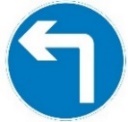 Vehicular traffic must keep to the left/right of the sign indicated by the arrow.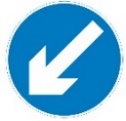 No right turn for vehicular traffic.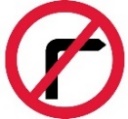 No left turn for vehicular traffic.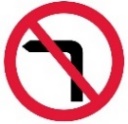 No U-turns for vehicular traffic.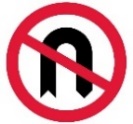 Priority must be given to vehicles from the opposite direction.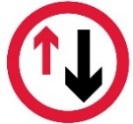 No entry for vehicular traffic (when the restriction or prohibition is one that may be indicated by another traffic sign subject to civil enforcement).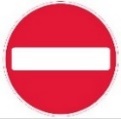 All vehicles prohibited except non-mechanically propelled vehicles being pushed by pedestrians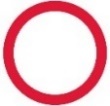 DescriptionSignMotor vehicles except solo motorcycles prohibited.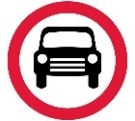 Solo motorcycles prohibited.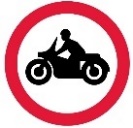 Goods vehicles exceeding the maximum gross weight indicated on the goods vehicle symbol prohibited.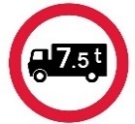 One-way traffic.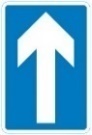 Buses prohibited.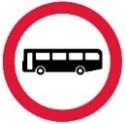 Route for use by buses, pedal cycles and taxis only.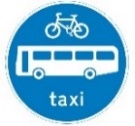 Route for use by tramcars only.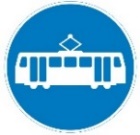 Route for use by pedal cycles only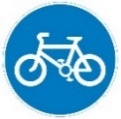 DescriptionSignEntry to and waiting in a pedestrian zone restricted.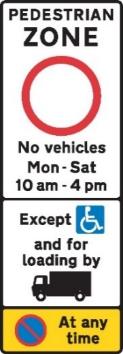 Route for use by pedal cycles and by pedestrians only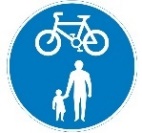 Route comprising two ways, for use by pedal cycles and pedestrians only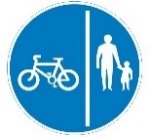 Box junction markings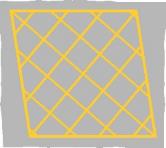 DescriptionSignEntry to and waiting in a pedestrian and cycle zone restricted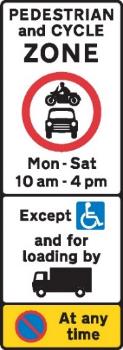 With-flow cycle lane.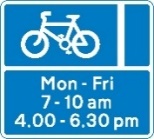 Contra-flow cycle lane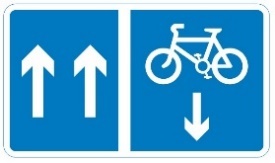 